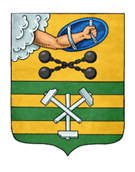 ПЕТРОЗАВОДСКИЙ ГОРОДСКОЙ СОВЕТ20 сессия 28 созываРЕШЕНИЕот 19 декабря 2018 г. № 28/20-431О награждении Почетной грамотой Петрозаводского городского Совета Михеевой А.А.В соответствии с пунктом 7 Положения «О Почетной грамоте Петрозаводского городского Совета», утвержденного Решением Петрозаводского городского Совета от 17.12.2002 № XXIV/XXX-400, на основании ходатайства Председателя Контрольно-счетной палаты Петрозаводского городского округа Петрозаводский городской СоветРЕШИЛ:Наградить Почетной грамотой Петрозаводского городского Совета Михееву Алину Анатольевну, аудитора Контрольно-счетной палаты Петрозаводского городского округа, за многолетний добросовестный труд и эффективное взаимодействие с органами местного самоуправления Петрозаводского городского округа.ПредседательПетрозаводского городского Совета                                             Г.П. Боднарчук